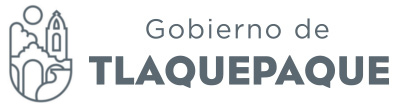 Minuta de la Sesión de Comisión EdiliciaHacienda Patrimonio y PresupuestoViernes 20 de Julio del 2018.Buenos días a todos  compañeros Regidores y Regidoras integrantes de esta Comisión de Hacienda Patrimonio y Presupuesto.Bienvenidos a los Directores  que nos acompañan, el Director  de la Coordinación General  integral de la Ciudad el Arquitecto Ricardo Robles  bienvenido, damos cuenta de la Presencia de la Maestra Karina Pulido Avalos en representación de la Directora de Actas y Acuerdos para tomar nota y validar los acuerdos de esta Sesión;Compañeros asesores y asistentes, bienvenidos.Iniciamos siendo las 10:15 am minutos a esta Sesión de la Comisión de Hacienda, Patrimonio y Presupuesto del viernes 20 de julio del 2018.Me permito pasar lista de asistencia para la verificación del quórum legal para sesionar. Declaro que existe Quórum legal para iniciar con los trabajos de esta Sesión.Doy lectura al orden del día para su aprobación.1.-Lista de asistencia y verificación de Quórum legal para sesionar.2.-Lectura y aprobación del orden del día.3.- Estudio y análisis del turno a comisión asentado bajo el número 837/2018, que tiene por objeto autorizar a la Presidenta, Sindico, Secretario y Tesorero Municipal para que suscriban el Convenio de Colaboración con la Universidad Autónoma Metropolitana UAM, para la continuidad y conclusión satisfactoria del Programa de Ordenamiento Ecológico, Territorial y de Desarrollo Urbano aplicables a este municipio, y se faculte al Tesorero Municipal para que erogue el pago de $600, 000.00 a favor de la UAM. 4.- Asuntos Generales.5.-Clausura de la Sesión.Por lo que someto a votación los que estén por la afirmativa de aprobar el orden del día favor manifestarlo levantando su mano.Muchas Gracias se aprueba por Unanimidad.Toda vez que este turno fue  asignado para estudio y dictaminación a esta comisión, me gustaría ceder el uso de voz al Director General de Medio Ambiente  al Licenciado Roberto  Baltazar Román a quien le damos la Bienvenida para que nos presente y nos hable acerca de esta propuesta.Director General de Medio Ambiente  al Licenciado Roberto  Baltazar Román.- Les voy hacer  una pequeña síntesis dela reforma del código urbano  del Estado de Jalisco  establece que cada Administración debe aprobar la modificación a su programa de ordenamiento  Ecológico Territorial y Urbano  es por ello que la coordinación General  de gestión integral de la ciudad  dicto a las Direcciones que la conforman, nos dimos a la tarea de  iniciar los trabajos  relacionados con la misma, es importante destacar  que previamente  la SEMADET, conjuntamente con la Secretaria de Finanzas del Estado están dando una Licitación en la que se sometieron varios consultores para trabajar en el programa de los distintos Municipios   y actualmente la Universidad Autónoma Metropolitana del Estado de México resulto ganadora de esa Licitación a Estado  y es la que formalmente inicio  con la primera etapa  los trabajos  relacionados  con la actualización del programa  de este Ayuntamiento de Tlaquepaque  es por ello que nosotros consideramos oportunos someter  al visto bueno de todo el cabildo de este Ayuntamiento  para que aprobaran  este proyecto y darle continuidad  a esta necesidad tan imperante que  es la actualización del programa de este Ayuntamiento, todas las constancias relacionadas  que he mencionado de forma muy  general  se encuentran anexas a la iniciativa  que se elaboro en el archivo de la Presidenta de esta comisión, no se si tengan alguna duda al respecto.Regidor Adenawer González Fierros.- Presidenta nada mas me gustaría escuchar la opinión del tesorero con respecto a este temaRegidora Mirna Citlalli Amaya de Luna.- Si nos gustaría escuchar acerca de la factibilidad financieraRegidor Miguel Carrillo Gómez.- Buen día gracias,  bueno yo creo que la importancia de contar  con  un plan de ordenamiento ecológico va mas haya de los 600 mil pesos  yo creo que vale la pena hacer el esfuerzo por la importancia que implica el propio proyecto y es de suma importancia  por lo cual yo estaría a favor  yo creo que los 600 mil pesos  van hacer muy bien invertidos a favor del Municipio.Les pido los puntos de vista  a fin de dictaminar, estaríamos citando para una siguiente fecha  a fin de  dictaminar de manera positiva  esta iniciativa                 Concluido el tercer punto del orden del día, les invito pasemos al cuarto punto que corresponde a Asuntos Generales; si desean poner algún asunto materia de esta Comisión sobre la mesa favor de manifestarlo.Cubiertos todos los puntos, siendo las 10:22 am, se da por concluida esta sesión de la Comisión de Hacienda, Patrimonio y Presupuesto.ATENTAMENTE.San Pedro Tlaquepaque, Jalisco. A viernes 20 de julio del 2018Presidenta Municipal interina  Mirna Citlalli Amaya De LunaPresidenta de la Comisión Edilicia de Hacienda Patrimonio y Presupuesto Regidor Marcela Guadalupe Aceves Sánchez Vocal de la Comisión Edilicia de Hacienda Patrimonio y Presupuesto.Regidora Rosa Pérez LealVocal de la Comisión Edilicia de Hacienda Patrimonio y Presupuesto.Regidor Alfredo Fierros González Vocal de la Comisión Edilicia de Hacienda Patrimonio y Presupuesto.Regidor  Miguel Carrillo GómezVocal de la Comisión Edilicia de Hacienda Patrimonio y Presupuesto.Regidor Miguel Silva Ramírez  Vocal de la Comisión Edilicia de Hacienda Patrimonio y Presupuesto.Regidor Iván Omar González Solís.Vocal de la Comisión Edilicia de Hacienda Patrimonio y Presupuesto.Regidor Edgar Ricardo Ríos de LozaVocal de la Comisión Edilicia de Hacienda Patrimonio y Presupuesto.Regidora María del Rosario de los Santos Silva.Vocal de la Comisión Edilicia de Hacienda Patrimonio y Presupuesto.Regidora Silvia Natalia IslasVocal de la Comisión Edilicia de Hacienda Patrimonio y Presupuesto.Regidor Adenawer González Fierros Vocal de la Comisión Edilicia de Hacienda Patrimonio y Presupuesto.Presidenta María Elena Limón GarcíaAusenteSíndico Juan David García CamarenaAusenteRegidor Adenawer González FierrosPresente Regidor Miguel Carrillo GómezPresenteRegidor Luis Armando Córdova DíazAusente Regidora Daniela Elizabeth Chávez EstradaAusente Regidora Marcela Guadalupe Aceves SánchezPresenteRegidor Alfredo Fierros GonzálezPresente Regidor Edgar Ricardo Ríos de LozaPresenteRegidor Miguel Silva RamírezPresenteRegidor Iván Omar González SolísPresenteRegidora Silvia Natalia IslasPresenteRegidora Rosa Pérez LealPresenteRegidora María del Rosario de los Santos SilvaPresenteRegidora Mirna Citlalli Amaya de LunaPresente